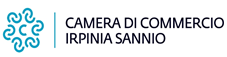 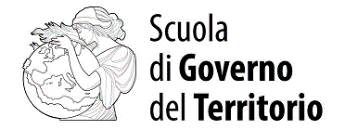 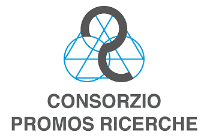 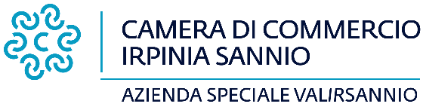 A Valirsannio Azienda Speciale CCIAA Irpinia Sannio						valirsannio@irpiniasannio.camcom.it CORSO DI ALTA FORMAZIONE“PROGETTAZIONE E GESTIONE DEI FONDI PNRR. COMPRENSIONE E PRESENTAZIONE DI UN PROGETTO”DOMANDA DI PARTECIPAZIONE STUDENTI DELL’ UNIVERSITÀ DEL SANNIOAUTODICHIARAZIONE AI SENSI DEGLI ARTT. 46 E 47 D.P.R. N. 445/2000Il/La sottoscritto/a 	nato a _____________________________________________________il ___________________________residente a ____________________________  Via__________________________________________Cell__________________________E-mail_________________________________________________consapevole delle conseguenze penali previste in caso di dichiarazioni mendaci DICHIARA SOTTO LA PROPRIA RESPONSABILITÀ(Compilare i campi di interesse) - di essersi iscritto nell’a.a. _____________ all’Università degli Studi del Sannio;- di essere iscritto al Corso di laurea triennale______________________________________________- di aver conseguito in totale n. __________ CFU;- di avere una media aritmetica semplice (calcolata come somma dei voti diviso il numero degli esami superati) pari a ______________- di avere già conseguito la laurea triennale con il voto finale di ___________________________- di essere iscritto al Corso di laurea magistrale ______________________________________- di aver conseguito in totale n. __________ CFU;- di avere una media aritmetica semplice (calcolata come somma dei voti diviso il numero degli esami superati) pari a ______________CHIEDEdi poter partecipare, a titolo gratuito, al corso di alta formazione “Progettazione e gestione dei fondi PNRR. Comprensione e presentazione di un progetto” di cui all’avviso pubblico della Camera di Commercio Irpinia Sannio.ALLEGAcopia fronte retro del proprio documento di identità in corso di validità;elenco degli esami sostenuti con indicazione del voto conseguito in ciascun esame._____________________	data						                                            FirmaInformativa ai sensi del Regolamento UE 2016/679 sulla protezione dei dati personali Ai sensi dell’art. 13 del GDPR, la Camera di Commercio Irpinia Sannio in qualità di titolare del trattamento (“Titolare”), informa che i dati personali a Lei relativi, da Lei forniti in occasione della presente domanda formeranno oggetto di trattamento nel rispetto della normativa applicabile e dei principi di correttezza, liceità, trasparenza e di tutela della Sua riservatezza e dei Suoi diritti.TITOLARE DEL TRATTAMENTO	
Il titolare del trattamento dati è la Camera di Commercio Irpinia Sannio con sede legale in Avellino, Piazza Duomo, 5 – 83100 Avellino (“Titolare”).	Dati di contatto del Responsabile della protezione dei dati personali: Telefono: 0825694302 Email: segreteria.generale@irpiniasannio.camcom.it  Pec: cciaa@pec.irpiniasannio.camcom.itRESPONSABILE DEL TRATTAMENTO    Il Responsabile del trattamento dati ai sensi dell’art. 28 del Regolamento UE 679/2016 è l’Azienda speciale Valirsannio, con sede legale in Benevento, Piazza IV novembre, 1, codice fiscale 01367280623. Dati di contatto:Telefono: 0824300411 Email: valirsannio@irpiniasannio.camcom.itPec: valirsannio@legalmail.itTIPOLOGIA DI DATI TRATTATI	
I dati trattati dal Titolare dal Responsabile del Trattamento saranno quelli da Lei forniti all’atto dell’invio della presente domanda e dei relativi allegati.FINALITÀ DEL TRATTAMENTO DEI DATI	
Il trattamento è finalizzato agli scopi previsti dal presente Avviso e dal Regolamento camerale vigente inerente la partecipazione a fiere in Italia ed all’estero.BASE GIURIDICA DEL TRATTAMENTO	
Base giuridica del trattamento è il consenso espresso dal soggetto interessato al trattamento dei propri dati personali per una o più specifiche finalità (art. 6 comma 1, lett. a) del GDPR)MODALITÀ E AMBITO DEL TRATTAMENTO	
Il trattamento avverrà mediante la raccolta cartacea e digitale dei dati personali e la successiva immissione degli stessi in uno o più sistemi automatizzati di personal computer collegati in rete locale e agli elaboratori centrali dell'Ente. I Suoi dati personali saranno trattati esclusivamente da persone autorizzate al trattamento ed opportunamente istruite, oltre che tramite responsabili del trattamento legati al titolare da specifico contratto.DIRITTI DELL’INTERESSATOLei potrà, in qualsiasi momento, esercitare i seguenti diritti: • diritto di accesso ai dati personali; • diritto di ottenere la rettifica o la cancellazione degli stessi o la limitazione del trattamento che La riguarda; • diritto alla portabilità dei dati, ove previsto; • diritto di revocare il consenso, ove previsto: la revoca del consenso non pregiudica la liceità del trattamento basata sul consenso conferito prima della revoca; alla revoca del consenso consegue l’impossibilità di gestire i suoi dati e dar corso alle richieste di iscrizione telematica; la revoca non è prevista nel caso in cui il trattamento è necessario per adempiere un obbligo normativo al quale è soggetto il titolare del trattamento; • diritto di proporre reclamo all’autorità di controllo (Garante Privacy). L’esercizio dei suoi diritti potrà avvenire attraverso l’invio di una richiesta all’indirizzo promozione@irpiniasannio.camcom.it Per eventuali segnalazioni o istanze potrà rivolgersi al DPO.